Zagreb, 20. lipnja 2023._____________________________________________________________________________________________________________________________________________________________________________________________________________________________PRIJEDLOGZ A K LJ U Č A KVlada Republike Hrvatske i Vijeće ministara Bosne i Hercegovine podržavaju Projekt izgradnje brze ceste Jajce – Bihać – Kladuša – granica BIH/HRV.Vlada Republike Hrvatske i Vijeće ministara Bosne i Hercegovine zadužit će Ministarstvo mora, prometa i infrastrukture Republike Hrvatske i Ministarstvo komunikacija i prometa Bosne i Hercegovine da formiraju Zajedničko radno tijelo koje će započeti sve potrebne aktivnosti i radnje za pripremu sporazuma o suradnji na izgradnji gore navedene brze ceste.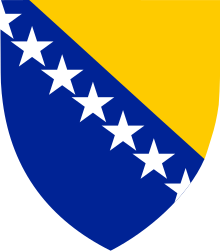  VIJEĆE MINISTARA 
BOSNE I HERCEGOVINE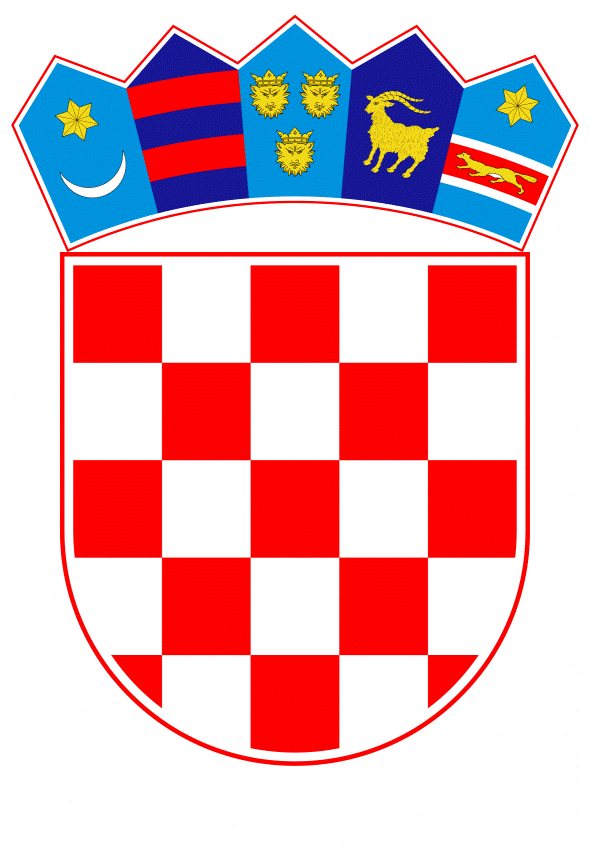  VLADA REPUBLIKE HRVATSKEPredlagatelj:Vlada Republike Hrvatske Predmet:Prijedlog zaključka o Inicijativi za zaključivanje sporazuma o suradnji na projektu gradnje brze ceste Jajce – Bihać – Kladuša – granica BIH/HRV